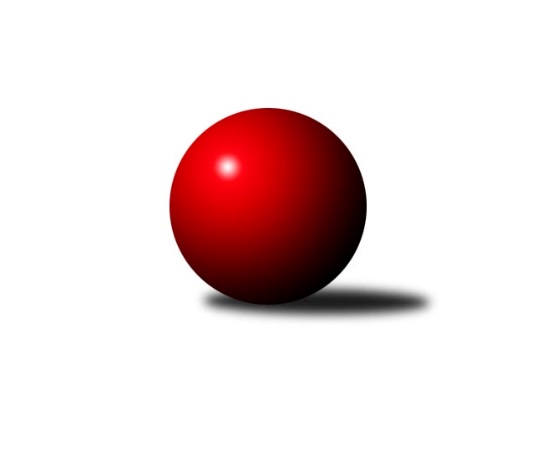 Č.9Ročník 2023/2024	7.6.2024 Zlínská krajská soutěž 2023/2024Statistika 9. kolaTabulka družstev:		družstvo	záp	výh	rem	proh	skore	sety	průměr	body	plné	dorážka	chyby	1.	TJ Sokol Luhačovice B	9	7	0	2	35.0 : 19.0 	(47.0 : 25.0)	1674	14	1181	493	27.4	2.	TJ Bojkovice Krons B	8	6	1	1	34.0 : 14.0 	(39.5 : 24.5)	1645	13	1167	478	34.6	3.	KK Camo Slavičín B	9	6	0	3	31.0 : 23.0 	(42.0 : 30.0)	1645	12	1157	488	45.2	4.	VKK Vsetín C	7	5	0	2	28.0 : 14.0 	(31.5 : 24.5)	1691	10	1188	503	39	5.	TJ Zubří B	8	4	0	4	25.0 : 23.0 	(37.5 : 26.5)	1637	8	1146	491	37.8	6.	TJ Chropyně	8	3	2	3	24.5 : 23.5 	(32.5 : 31.5)	1582	8	1141	440	42.3	7.	TJ Zubří C	9	3	2	4	26.0 : 28.0 	(33.5 : 38.5)	1566	8	1113	453	45	8.	TJ Sokol Machová C	9	3	1	5	20.5 : 33.5 	(28.0 : 44.0)	1574	7	1121	453	44	9.	SC Bylnice B	8	3	0	5	22.0 : 26.0 	(28.0 : 36.0)	1623	6	1158	465	42.8	10.	TJ Spartak Hluk	8	3	0	5	21.0 : 27.0 	(29.0 : 35.0)	1589	6	1133	456	44.9	11.	TJ Bojkovice Krons C	8	3	0	5	20.0 : 28.0 	(28.0 : 36.0)	1571	6	1120	451	43.8	12.	KC Zlín D	9	1	0	8	13.0 : 41.0 	(23.5 : 48.5)	1475	2	1074	401	58Tabulka doma:		družstvo	záp	výh	rem	proh	skore	sety	průměr	body	maximum	minimum	1.	KK Camo Slavičín B	4	4	0	0	19.0 : 5.0 	(24.0 : 8.0)	1700	8	1787	1605	2.	TJ Sokol Luhačovice B	5	4	0	1	20.0 : 10.0 	(27.0 : 13.0)	1755	8	1835	1680	3.	TJ Bojkovice Krons B	3	3	0	0	16.0 : 2.0 	(19.0 : 5.0)	1824	6	1867	1792	4.	VKK Vsetín C	4	3	0	1	17.0 : 7.0 	(21.0 : 11.0)	1655	6	1717	1614	5.	TJ Spartak Hluk	4	3	0	1	16.0 : 8.0 	(17.0 : 15.0)	1496	6	1549	1458	6.	TJ Zubří C	6	2	2	2	18.0 : 18.0 	(21.5 : 26.5)	1565	6	1731	1483	7.	TJ Chropyně	5	2	1	2	16.5 : 13.5 	(21.0 : 19.0)	1605	5	1657	1550	8.	TJ Zubří B	3	2	0	1	12.0 : 6.0 	(17.0 : 7.0)	1654	4	1715	1620	9.	TJ Sokol Machová C	4	2	0	2	11.0 : 13.0 	(13.0 : 19.0)	1570	4	1618	1525	10.	TJ Bojkovice Krons C	3	1	0	2	9.0 : 9.0 	(11.0 : 13.0)	1717	2	1793	1643	11.	KC Zlín D	4	1	0	3	9.0 : 15.0 	(11.5 : 20.5)	1479	2	1511	1436	12.	SC Bylnice B	5	1	0	4	12.0 : 18.0 	(17.0 : 23.0)	1642	2	1700	1606Tabulka venku:		družstvo	záp	výh	rem	proh	skore	sety	průměr	body	maximum	minimum	1.	TJ Bojkovice Krons B	5	3	1	1	18.0 : 12.0 	(20.5 : 19.5)	1628	7	1713	1504	2.	TJ Sokol Luhačovice B	4	3	0	1	15.0 : 9.0 	(20.0 : 12.0)	1647	6	1743	1600	3.	VKK Vsetín C	3	2	0	1	11.0 : 7.0 	(10.5 : 13.5)	1703	4	1725	1688	4.	SC Bylnice B	3	2	0	1	10.0 : 8.0 	(11.0 : 13.0)	1613	4	1693	1542	5.	TJ Zubří B	5	2	0	3	13.0 : 17.0 	(20.5 : 19.5)	1634	4	1725	1531	6.	KK Camo Slavičín B	5	2	0	3	12.0 : 18.0 	(18.0 : 22.0)	1634	4	1756	1496	7.	TJ Bojkovice Krons C	5	2	0	3	11.0 : 19.0 	(17.0 : 23.0)	1556	4	1634	1411	8.	TJ Chropyně	3	1	1	1	8.0 : 10.0 	(11.5 : 12.5)	1574	3	1681	1517	9.	TJ Sokol Machová C	5	1	1	3	9.5 : 20.5 	(15.0 : 25.0)	1575	3	1667	1514	10.	TJ Zubří C	3	1	0	2	8.0 : 10.0 	(12.0 : 12.0)	1570	2	1678	1453	11.	TJ Spartak Hluk	4	0	0	4	5.0 : 19.0 	(12.0 : 20.0)	1613	0	1710	1526	12.	KC Zlín D	5	0	0	5	4.0 : 26.0 	(12.0 : 28.0)	1474	0	1552	1256Tabulka podzimní části:		družstvo	záp	výh	rem	proh	skore	sety	průměr	body	doma	venku	1.	TJ Sokol Luhačovice B	9	7	0	2	35.0 : 19.0 	(47.0 : 25.0)	1674	14 	4 	0 	1 	3 	0 	1	2.	TJ Bojkovice Krons B	8	6	1	1	34.0 : 14.0 	(39.5 : 24.5)	1645	13 	3 	0 	0 	3 	1 	1	3.	KK Camo Slavičín B	9	6	0	3	31.0 : 23.0 	(42.0 : 30.0)	1645	12 	4 	0 	0 	2 	0 	3	4.	VKK Vsetín C	7	5	0	2	28.0 : 14.0 	(31.5 : 24.5)	1691	10 	3 	0 	1 	2 	0 	1	5.	TJ Zubří B	8	4	0	4	25.0 : 23.0 	(37.5 : 26.5)	1637	8 	2 	0 	1 	2 	0 	3	6.	TJ Chropyně	8	3	2	3	24.5 : 23.5 	(32.5 : 31.5)	1582	8 	2 	1 	2 	1 	1 	1	7.	TJ Zubří C	9	3	2	4	26.0 : 28.0 	(33.5 : 38.5)	1566	8 	2 	2 	2 	1 	0 	2	8.	TJ Sokol Machová C	9	3	1	5	20.5 : 33.5 	(28.0 : 44.0)	1574	7 	2 	0 	2 	1 	1 	3	9.	SC Bylnice B	8	3	0	5	22.0 : 26.0 	(28.0 : 36.0)	1623	6 	1 	0 	4 	2 	0 	1	10.	TJ Spartak Hluk	8	3	0	5	21.0 : 27.0 	(29.0 : 35.0)	1589	6 	3 	0 	1 	0 	0 	4	11.	TJ Bojkovice Krons C	8	3	0	5	20.0 : 28.0 	(28.0 : 36.0)	1571	6 	1 	0 	2 	2 	0 	3	12.	KC Zlín D	9	1	0	8	13.0 : 41.0 	(23.5 : 48.5)	1475	2 	1 	0 	3 	0 	0 	5Tabulka jarní části:		družstvo	záp	výh	rem	proh	skore	sety	průměr	body	doma	venku	1.	TJ Spartak Hluk	0	0	0	0	0.0 : 0.0 	(0.0 : 0.0)	0	0 	0 	0 	0 	0 	0 	0 	2.	SC Bylnice B	0	0	0	0	0.0 : 0.0 	(0.0 : 0.0)	0	0 	0 	0 	0 	0 	0 	0 	3.	TJ Chropyně	0	0	0	0	0.0 : 0.0 	(0.0 : 0.0)	0	0 	0 	0 	0 	0 	0 	0 	4.	TJ Zubří B	0	0	0	0	0.0 : 0.0 	(0.0 : 0.0)	0	0 	0 	0 	0 	0 	0 	0 	5.	TJ Zubří C	0	0	0	0	0.0 : 0.0 	(0.0 : 0.0)	0	0 	0 	0 	0 	0 	0 	0 	6.	KC Zlín D	0	0	0	0	0.0 : 0.0 	(0.0 : 0.0)	0	0 	0 	0 	0 	0 	0 	0 	7.	TJ Sokol Machová C	0	0	0	0	0.0 : 0.0 	(0.0 : 0.0)	0	0 	0 	0 	0 	0 	0 	0 	8.	VKK Vsetín C	0	0	0	0	0.0 : 0.0 	(0.0 : 0.0)	0	0 	0 	0 	0 	0 	0 	0 	9.	KK Camo Slavičín B	0	0	0	0	0.0 : 0.0 	(0.0 : 0.0)	0	0 	0 	0 	0 	0 	0 	0 	10.	TJ Bojkovice Krons B	0	0	0	0	0.0 : 0.0 	(0.0 : 0.0)	0	0 	0 	0 	0 	0 	0 	0 	11.	TJ Bojkovice Krons C	0	0	0	0	0.0 : 0.0 	(0.0 : 0.0)	0	0 	0 	0 	0 	0 	0 	0 	12.	TJ Sokol Luhačovice B	0	0	0	0	0.0 : 0.0 	(0.0 : 0.0)	0	0 	0 	0 	0 	0 	0 	0 Zisk bodů pro družstvo:		jméno hráče	družstvo	body	zápasy	v %	dílčí body	sety	v %	1.	Josef Číž 	KK Camo Slavičín B 	7	/	7	(100%)	10	/	14	(71%)	2.	Ondřej Novák 	SC Bylnice B 	7	/	8	(88%)	13	/	16	(81%)	3.	Dita Stratilová 	VKK Vsetín C 	6	/	6	(100%)	10	/	12	(83%)	4.	Václav Zeman 	TJ Zubří B 	6	/	7	(86%)	10	/	14	(71%)	5.	Martin Hradský 	TJ Bojkovice Krons B 	6	/	8	(75%)	11.5	/	16	(72%)	6.	Milan Podaný 	TJ Chropyně  	6	/	8	(75%)	10.5	/	16	(66%)	7.	Jakub Pavlištík 	TJ Sokol Machová C 	5.5	/	8	(69%)	10.5	/	16	(66%)	8.	Lenka Menšíková 	TJ Bojkovice Krons B 	5	/	5	(100%)	10	/	10	(100%)	9.	Monika Hubíková 	TJ Sokol Luhačovice B 	5	/	6	(83%)	10	/	12	(83%)	10.	Miroslav Ševeček 	TJ Sokol Machová C 	5	/	8	(63%)	8	/	16	(50%)	11.	Ludmila Pančochová 	TJ Sokol Luhačovice B 	4	/	5	(80%)	8	/	10	(80%)	12.	Ondřej Kelíšek 	TJ Spartak Hluk 	4	/	5	(80%)	8	/	10	(80%)	13.	Jaroslav Kramár 	TJ Bojkovice Krons C 	4	/	5	(80%)	6	/	10	(60%)	14.	Eva Hajdová 	VKK Vsetín C 	4	/	5	(80%)	6	/	10	(60%)	15.	Petr Bařinka 	TJ Bojkovice Krons B 	4	/	6	(67%)	8	/	12	(67%)	16.	Lenka Mikešová 	TJ Chropyně  	4	/	6	(67%)	7	/	12	(58%)	17.	Ladislav Strnad 	SC Bylnice B 	4	/	6	(67%)	7	/	12	(58%)	18.	Jiří Pospíšil 	TJ Spartak Hluk 	4	/	6	(67%)	7	/	12	(58%)	19.	Václav Vlček 	TJ Sokol Machová C 	4	/	6	(67%)	6.5	/	12	(54%)	20.	Marek Diviš 	TJ Zubří C 	4	/	7	(57%)	8	/	14	(57%)	21.	Petr Foltýn 	VKK Vsetín C 	4	/	7	(57%)	7	/	14	(50%)	22.	Patrik Zepřálka 	TJ Zubří C 	4	/	7	(57%)	6	/	14	(43%)	23.	Michal Pecl 	SC Bylnice B 	4	/	7	(57%)	5	/	14	(36%)	24.	Petr Pavlíček 	TJ Zubří B 	4	/	8	(50%)	10	/	16	(63%)	25.	Věra Skoumalová 	KC Zlín D 	4	/	8	(50%)	8.5	/	16	(53%)	26.	Rostislav Studeník 	KK Camo Slavičín B 	3	/	3	(100%)	5	/	6	(83%)	27.	Martin Adam 	TJ Zubří B 	3	/	4	(75%)	7	/	8	(88%)	28.	Helena Konečná 	TJ Sokol Luhačovice B 	3	/	4	(75%)	6	/	8	(75%)	29.	Rudolf Fojtík 	KK Camo Slavičín B 	3	/	4	(75%)	6	/	8	(75%)	30.	Lumír Navrátil 	TJ Bojkovice Krons B 	3	/	4	(75%)	4	/	8	(50%)	31.	Jakub Pavlica 	TJ Zubří C 	3	/	5	(60%)	7	/	10	(70%)	32.	Andrea Katriňáková 	TJ Sokol Luhačovice B 	3	/	6	(50%)	8	/	12	(67%)	33.	Jaroslav Sojka 	TJ Bojkovice Krons C 	3	/	6	(50%)	6	/	12	(50%)	34.	Jaroslav Krejčíř 	TJ Chropyně  	3	/	7	(43%)	6	/	14	(43%)	35.	Vítězslav Svárovský 	KK Camo Slavičín B 	2	/	3	(67%)	5	/	6	(83%)	36.	Petra Gottwaldová 	VKK Vsetín C 	2	/	3	(67%)	4.5	/	6	(75%)	37.	Vladimír Beran 	TJ Chropyně  	2	/	3	(67%)	3	/	6	(50%)	38.	Adam Záhořák 	KC Zlín D 	2	/	3	(67%)	2	/	6	(33%)	39.	Jozef Kundrata 	TJ Bojkovice Krons C 	2	/	4	(50%)	6	/	8	(75%)	40.	Zdenka Svobodová 	TJ Sokol Luhačovice B 	2	/	4	(50%)	5	/	8	(63%)	41.	Tomáš Indra 	TJ Spartak Hluk 	2	/	4	(50%)	4	/	8	(50%)	42.	Jan Lahuta 	TJ Bojkovice Krons C 	2	/	4	(50%)	4	/	8	(50%)	43.	Hana Krajíčková 	TJ Sokol Luhačovice B 	2	/	5	(40%)	6	/	10	(60%)	44.	Zdeněk Kočíř 	TJ Spartak Hluk 	2	/	5	(40%)	5	/	10	(50%)	45.	Marek Křesťan 	TJ Zubří C 	2	/	5	(40%)	3	/	10	(30%)	46.	Jakub Havrlant 	KK Camo Slavičín B 	2	/	6	(33%)	6	/	12	(50%)	47.	Karel Skoumal 	KC Zlín D 	2	/	6	(33%)	5	/	12	(42%)	48.	Jan Křižka 	TJ Bojkovice Krons C 	2	/	6	(33%)	4	/	12	(33%)	49.	Vladimír Adámek 	TJ Zubří B 	2	/	7	(29%)	6.5	/	14	(46%)	50.	Richard Mikeš 	TJ Chropyně  	1.5	/	4	(38%)	2	/	8	(25%)	51.	Vendula Vrzalová 	KC Zlín D 	1	/	1	(100%)	2	/	2	(100%)	52.	Miroslav Míšek 	TJ Chropyně  	1	/	1	(100%)	2	/	2	(100%)	53.	Klára Cyprová 	TJ Sokol Luhačovice B 	1	/	1	(100%)	1	/	2	(50%)	54.	Zdeněk Kafka 	TJ Bojkovice Krons B 	1	/	1	(100%)	1	/	2	(50%)	55.	Anna Nožičková 	TJ Spartak Hluk 	1	/	2	(50%)	2	/	4	(50%)	56.	Radek Hajda 	VKK Vsetín C 	1	/	2	(50%)	2	/	4	(50%)	57.	Lubomír Krupa 	TJ Zubří C 	1	/	2	(50%)	1.5	/	4	(38%)	58.	Jaroslav Pavlát 	TJ Zubří B 	1	/	2	(50%)	1	/	4	(25%)	59.	Jaroslav Adam 	TJ Zubří B 	1	/	3	(33%)	3	/	6	(50%)	60.	Roman Prachař 	TJ Spartak Hluk 	1	/	3	(33%)	2	/	6	(33%)	61.	Michal Kuchařík 	TJ Chropyně  	1	/	3	(33%)	2	/	6	(33%)	62.	Josef Zbranek 	TJ Zubří C 	1	/	4	(25%)	4	/	8	(50%)	63.	Martin Orság 	VKK Vsetín C 	1	/	4	(25%)	1	/	8	(13%)	64.	Martin Zvonek 	KK Camo Slavičín B 	1	/	5	(20%)	5	/	10	(50%)	65.	Petr Hanousek 	KK Camo Slavičín B 	1	/	5	(20%)	4	/	10	(40%)	66.	Miroslav Šopík 	TJ Bojkovice Krons C 	1	/	5	(20%)	2	/	10	(20%)	67.	Antonín Strnad 	SC Bylnice B 	1	/	5	(20%)	1	/	10	(10%)	68.	Miroslav Nožička 	TJ Spartak Hluk 	1	/	5	(20%)	1	/	10	(10%)	69.	Vlastimil Lahuta 	TJ Bojkovice Krons B 	1	/	6	(17%)	4	/	12	(33%)	70.	Tomáš Hanáček 	KC Zlín D 	1	/	7	(14%)	2	/	14	(14%)	71.	Matěj Čunek 	KC Zlín D 	1	/	8	(13%)	3	/	16	(19%)	72.	Vladimíra Strnková 	SC Bylnice B 	0	/	1	(0%)	1	/	2	(50%)	73.	Petr Vrzalík 	KC Zlín D 	0	/	1	(0%)	1	/	2	(50%)	74.	Adéla Foltýnová 	VKK Vsetín C 	0	/	1	(0%)	1	/	2	(50%)	75.	Šimon Bartoška 	TJ Sokol Machová C 	0	/	1	(0%)	0	/	2	(0%)	76.	Antonín Matula 	TJ Zubří C 	0	/	1	(0%)	0	/	2	(0%)	77.	Tomáš Černý 	TJ Zubří B 	0	/	1	(0%)	0	/	2	(0%)	78.	Tomáš Galuška 	TJ Spartak Hluk 	0	/	1	(0%)	0	/	2	(0%)	79.	Eva Kyseláková 	TJ Spartak Hluk 	0	/	1	(0%)	0	/	2	(0%)	80.	Hana Hrančíková 	TJ Sokol Machová C 	0	/	1	(0%)	0	/	2	(0%)	81.	Patrik Lacina 	TJ Zubří C 	0	/	2	(0%)	1	/	4	(25%)	82.	Jana Šopíková 	TJ Bojkovice Krons B 	0	/	2	(0%)	1	/	4	(25%)	83.	Pavel Brázdil 	TJ Sokol Machová C 	0	/	2	(0%)	0	/	4	(0%)	84.	Hana Polišenská 	KC Zlín D 	0	/	2	(0%)	0	/	4	(0%)	85.	Ivana Bartošová 	KK Camo Slavičín B 	0	/	2	(0%)	0	/	4	(0%)	86.	Josef Gazdík 	TJ Bojkovice Krons C 	0	/	2	(0%)	0	/	4	(0%)	87.	Jana Dvořáková 	TJ Sokol Machová C 	0	/	3	(0%)	0	/	6	(0%)	88.	Luděk Novák 	SC Bylnice B 	0	/	5	(0%)	1	/	10	(10%)	89.	Gabriela Benková 	TJ Sokol Machová C 	0	/	7	(0%)	3	/	14	(21%)Průměry na kuželnách:		kuželna	průměr	plné	dorážka	chyby	výkon na hráče	1.	TJ Sokol Luhačovice, 1-4	1713	1177	535	29.9	(428.3)	2.	TJ Bojkovice Krons, 1-2	1693	1190	502	38.3	(423.4)	3.	KK Slavičín, 1-2	1644	1169	475	45.9	(411.2)	4.	TJ Zbrojovka Vsetín, 1-4	1640	1161	479	39.8	(410.2)	5.	Chropyně, 1-2	1594	1137	457	39.7	(398.7)	6.	TJ Gumárny Zubří, 1-2	1585	1128	456	46.7	(396.3)	7.	TJ Sokol Machová, 1-2	1584	1114	469	42.9	(396.0)	8.	KC Zlín, 1-4	1522	1105	417	50.3	(380.5)	9.	TJ Spartak Hluk, 1-2	1470	1058	411	49.5	(367.5)Nejlepší výkony na kuželnách:TJ Sokol Luhačovice, 1-4TJ Sokol Luhačovice B	1835	6. kolo	Monika Hubíková 	TJ Sokol Luhačovice B	485	6. koloTJ Sokol Luhačovice B	1773	4. kolo	Andrea Katriňáková 	TJ Sokol Luhačovice B	466	2. koloTJ Sokol Luhačovice B	1754	2. kolo	Jaroslav Pavlát 	TJ Zubří B	462	4. koloKK Camo Slavičín B	1746	8. kolo	Helena Konečná 	TJ Sokol Luhačovice B	462	4. koloTJ Sokol Luhačovice B	1732	8. kolo	Václav Zeman 	TJ Zubří B	462	4. koloTJ Zubří B	1725	4. kolo	Andrea Katriňáková 	TJ Sokol Luhačovice B	458	6. koloVKK Vsetín C	1695	2. kolo	Helena Konečná 	TJ Sokol Luhačovice B	455	6. koloTJ Sokol Luhačovice B	1680	5. kolo	Zdenka Svobodová 	TJ Sokol Luhačovice B	453	4. koloTJ Spartak Hluk	1646	5. kolo	Ludmila Pančochová 	TJ Sokol Luhačovice B	452	8. koloTJ Bojkovice Krons C	1546	6. kolo	Dita Stratilová 	VKK Vsetín C	451	2. koloTJ Bojkovice Krons, 1-2TJ Bojkovice Krons B	1867	9. kolo	Lenka Menšíková 	TJ Bojkovice Krons B	502	9. koloTJ Bojkovice Krons B	1812	3. kolo	Martin Hradský 	TJ Bojkovice Krons B	493	9. koloTJ Bojkovice Krons C	1793	8. kolo	Martin Hradský 	TJ Bojkovice Krons B	486	3. koloTJ Bojkovice Krons B	1792	1. kolo	Jaroslav Krejčíř 	TJ Chropyně 	480	4. koloKK Camo Slavičín B	1756	7. kolo	Petr Bařinka 	TJ Bojkovice Krons B	478	9. koloTJ Sokol Luhačovice B	1743	3. kolo	Rostislav Studeník 	KK Camo Slavičín B	476	7. koloTJ Sokol Luhačovice B	1733	7. kolo	Lumír Navrátil 	TJ Bojkovice Krons B	475	3. koloVKK Vsetín C	1725	5. kolo	Monika Hubíková 	TJ Sokol Luhačovice B	472	7. koloTJ Bojkovice Krons B	1721	6. kolo	Lumír Navrátil 	TJ Bojkovice Krons B	471	6. koloTJ Bojkovice Krons C	1715	5. kolo	Jaroslav Kramár 	TJ Bojkovice Krons C	471	8. koloKK Slavičín, 1-2KK Camo Slavičín B	1787	5. kolo	Josef Číž 	KK Camo Slavičín B	478	2. koloKK Camo Slavičín B	1712	2. kolo	Martin Hradský 	TJ Bojkovice Krons B	462	2. koloTJ Bojkovice Krons B	1710	2. kolo	Josef Číž 	KK Camo Slavičín B	458	5. koloKK Camo Slavičín B	1696	6. kolo	Rostislav Studeník 	KK Camo Slavičín B	457	5. koloKK Camo Slavičín B	1605	4. kolo	Lumír Navrátil 	TJ Bojkovice Krons B	456	2. koloTJ Sokol Machová C	1580	5. kolo	Josef Číž 	KK Camo Slavičín B	446	6. koloKC Zlín D	1552	4. kolo	Jakub Pavlištík 	TJ Sokol Machová C	443	5. koloTJ Chropyně 	1517	6. kolo	Petr Hanousek 	KK Camo Slavičín B	443	4. kolo		. kolo	Jakub Havrlant 	KK Camo Slavičín B	437	5. kolo		. kolo	Petr Hanousek 	KK Camo Slavičín B	435	5. koloTJ Zbrojovka Vsetín, 1-4VKK Vsetín C	1717	8. kolo	Josef Číž 	KK Camo Slavičín B	458	1. koloTJ Zubří C	1678	7. kolo	Lenka Mikešová 	TJ Chropyně 	451	9. koloTJ Chropyně 	1677	9. kolo	Lubomír Krupa 	TJ Zubří C	448	7. koloVKK Vsetín C	1656	1. kolo	Petr Pavlíček 	TJ Zubří B	446	8. koloVKK Vsetín C	1646	9. kolo	Eva Hajdová 	VKK Vsetín C	444	1. koloVKK Vsetín C	1634	3. kolo	Eva Hajdová 	VKK Vsetín C	443	8. koloKK Camo Slavičín B	1623	1. kolo	Dita Stratilová 	VKK Vsetín C	441	8. koloTJ Zubří B	1622	8. kolo	Petra Gottwaldová 	VKK Vsetín C	439	3. koloVKK Vsetín C	1614	7. kolo	Petr Foltýn 	VKK Vsetín C	438	9. koloSC Bylnice B	1542	3. kolo	Petra Gottwaldová 	VKK Vsetín C	435	7. koloChropyně, 1-2TJ Bojkovice Krons B	1662	8. kolo	Lenka Menšíková 	TJ Bojkovice Krons B	445	8. koloTJ Chropyně 	1657	8. kolo	Lenka Mikešová 	TJ Chropyně 	434	8. koloTJ Chropyně 	1620	5. kolo	Miroslav Ševeček 	TJ Sokol Machová C	431	7. koloTJ Chropyně 	1603	7. kolo	Milan Podaný 	TJ Chropyně 	419	5. koloTJ Zubří B	1596	3. kolo	Martin Adam 	TJ Zubří B	419	3. koloTJ Chropyně 	1593	3. kolo	Milan Podaný 	TJ Chropyně 	418	7. koloTJ Bojkovice Krons C	1569	1. kolo	Milan Podaný 	TJ Chropyně 	418	1. koloTJ Chropyně 	1550	1. kolo	Milan Podaný 	TJ Chropyně 	413	8. koloKC Zlín D	1549	5. kolo	Jaroslav Krejčíř 	TJ Chropyně 	411	8. koloTJ Sokol Machová C	1548	7. kolo	Jaroslav Sojka 	TJ Bojkovice Krons C	410	1. koloTJ Gumárny Zubří, 1-2TJ Zubří C	1731	8. kolo	Jakub Pavlica 	TJ Zubří C	486	8. koloTJ Zubří B	1715	7. kolo	Marek Diviš 	TJ Zubří C	482	8. koloSC Bylnice B	1693	6. kolo	Ondřej Novák 	SC Bylnice B	479	6. koloSC Bylnice B	1676	1. kolo	Jaroslav Kramár 	TJ Bojkovice Krons C	471	4. koloTJ Bojkovice Krons C	1634	4. kolo	Ondřej Novák 	SC Bylnice B	462	1. koloTJ Zubří B	1628	1. kolo	Václav Zeman 	TJ Zubří B	447	7. koloTJ Zubří B	1620	5. kolo	Michal Pecl 	SC Bylnice B	444	1. koloTJ Zubří C	1614	9. kolo	Martin Adam 	TJ Zubří B	439	5. koloTJ Zubří C	1579	5. kolo	Ladislav Strnad 	SC Bylnice B	437	1. koloKK Camo Slavičín B	1550	9. kolo	Michal Pecl 	SC Bylnice B	436	6. koloTJ Sokol Machová, 1-2VKK Vsetín C	1688	4. kolo	Dita Stratilová 	VKK Vsetín C	461	4. koloTJ Sokol Machová C	1618	4. kolo	Monika Hubíková 	TJ Sokol Luhačovice B	458	9. koloTJ Sokol Luhačovice B	1604	9. kolo	Václav Zeman 	TJ Zubří B	447	6. koloTJ Sokol Machová C	1591	2. kolo	Jakub Pavlištík 	TJ Sokol Machová C	439	2. koloTJ Spartak Hluk	1568	2. kolo	Miroslav Ševeček 	TJ Sokol Machová C	429	2. koloTJ Sokol Machová C	1547	6. kolo	Jakub Pavlištík 	TJ Sokol Machová C	428	4. koloTJ Zubří B	1531	6. kolo	Zdeněk Kočíř 	TJ Spartak Hluk	425	2. koloTJ Sokol Machová C	1525	9. kolo	Petra Gottwaldová 	VKK Vsetín C	417	4. kolo		. kolo	Václav Vlček 	TJ Sokol Machová C	416	6. kolo		. kolo	Hana Krajíčková 	TJ Sokol Luhačovice B	415	9. koloKC Zlín, 1-4TJ Zubří B	1695	9. kolo	Václav Zeman 	TJ Zubří B	476	9. koloTJ Sokol Luhačovice B	1600	1. kolo	Ludmila Pančochová 	TJ Sokol Luhačovice B	453	1. koloTJ Bojkovice Krons B	1553	7. kolo	Vladimír Adámek 	TJ Zubří B	436	9. koloKC Zlín D	1511	7. kolo	Lenka Menšíková 	TJ Bojkovice Krons B	418	7. koloKC Zlín D	1503	3. kolo	Věra Skoumalová 	KC Zlín D	416	9. koloKC Zlín D	1467	1. kolo	Adam Záhořák 	KC Zlín D	412	1. koloKC Zlín D	1436	9. kolo	Martin Hradský 	TJ Bojkovice Krons B	409	7. koloTJ Bojkovice Krons C	1411	3. kolo	Petr Pavlíček 	TJ Zubří B	407	9. kolo		. kolo	Věra Skoumalová 	KC Zlín D	403	7. kolo		. kolo	Věra Skoumalová 	KC Zlín D	400	3. koloTJ Spartak Hluk, 1-2TJ Spartak Hluk	1561	9. kolo	Ondřej Kelíšek 	TJ Spartak Hluk	424	9. koloTJ Spartak Hluk	1549	3. kolo	Martin Hradský 	TJ Bojkovice Krons B	417	4. koloTJ Bojkovice Krons B	1504	4. kolo	Tomáš Indra 	TJ Spartak Hluk	414	9. koloKK Camo Slavičín B	1496	3. kolo	Ondřej Kelíšek 	TJ Spartak Hluk	411	3. koloTJ Spartak Hluk	1495	1. kolo	Ondřej Kelíšek 	TJ Spartak Hluk	408	1. koloTJ Spartak Hluk	1480	4. kolo	Ondřej Novák 	SC Bylnice B	407	9. koloTJ Spartak Hluk	1458	6. kolo	Josef Číž 	KK Camo Slavičín B	406	3. koloTJ Zubří C	1453	1. kolo	Zdeněk Kočíř 	TJ Spartak Hluk	403	4. koloSC Bylnice B	1448	9. kolo	Jiří Pospíšil 	TJ Spartak Hluk	402	1. koloKC Zlín D	1256	6. kolo	Zdeněk Kočíř 	TJ Spartak Hluk	398	6. koloČetnost výsledků:	6.0 : 0.0	9x	5.0 : 1.0	13x	4.5 : 1.5	1x	4.0 : 2.0	8x	3.0 : 3.0	3x	2.0 : 4.0	10x	1.0 : 5.0	9x	0.0 : 6.0	1x